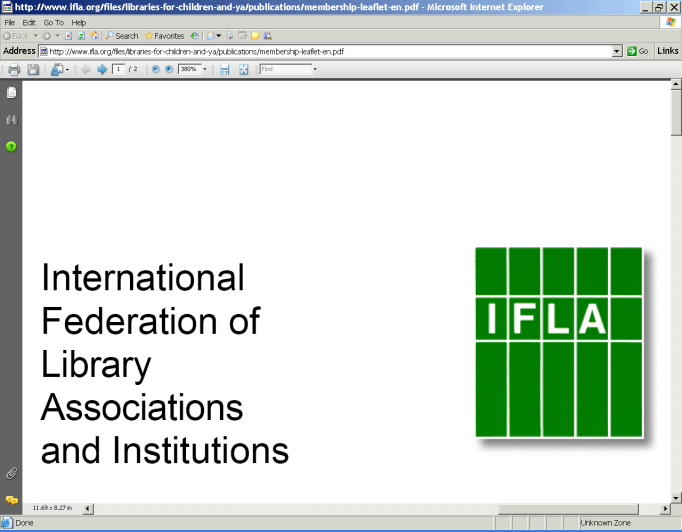 SISTER LIBRARIES FOR CHILDREN’S READINGREGISTRATION FORMBold Sections : Necessary informationNormal Sections : Optional informationType of institution : PublicContact person : Xenia AndrianovaTitle : LibrarianEmail : xe.ni1985@yahoo.comLibrary or institution name : Vologda Oblast Library for YouthAddress : 9 Pobedy av., Postal address (if different from above) :Country : Phone : 7-8172-723-554Fax : 7-8172-766-946Email : xe.ni1985@yahoo.comWebsite : www.tendryakovka.ruLanguages librarians speak : English and RussianLanguages children and young adults speak/read : English and RussianNumber of members (children and young people) : 11 000Number of children and young people visiting the library per week (members and non members) :  approx 200 members Number of documents (total collection) for children and YA : books, press, others (audio CDs, DVDs, CDRoms…) : 121 000Staff of the children’s section, employees and volunteers : Current library programs for children and young adults : Countries (for partnership) Preferred : , , , , Reasons for wanting a Sister Library relationship:  We would like to have an opportunity to learn about a library in another country and the way this library works. We think it is valuable to have contacts with a library outside your own country. We want to exchange good ideas, experiences and projects. Maybe we could even exchange people. We would be glad to develop more enthusiasm and find new friends and colleagues.